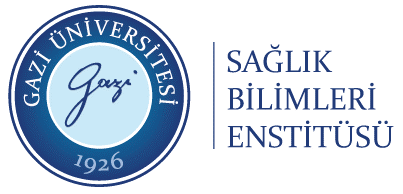 Tezli Yüksek Lisans Programı - KESİN KAYIT FORMUTezli Yüksek Lisans Programı - KESİN KAYIT FORMUTezli Yüksek Lisans Programı - KESİN KAYIT FORMUTezli Yüksek Lisans Programı - KESİN KAYIT FORMUTezli Yüksek Lisans Programı - KESİN KAYIT FORMUTezli Yüksek Lisans Programı - KESİN KAYIT FORMUÖğrencininÖğrencininÖğrencininÖğrencininÖğrencininÖğrencinin  Aşağıda bilgileri bulunan Enstitünüz tezli yüksek lisans programına kayıt hakkı kazandım. Beyan ettiğim tebligat adreslerimde (adres, telefon, e-mail) değişiklik olması durumunda 7 gün içerinde sistem üzerinden veya Enstitünüze şahsen müracaatla güncelleme yapacağımı kabul ve taahhüt ederim. Herhangi bir Yükseköğretim Kurumunda Lisansüstü kaydım bulunmamaktadır. Gazi Üniversitesi Lisansüstü Eğitim Öğretim ve Sınav Yönetmeliği’nin 7. Maddesinin 3. Bendine aykırı bir durum olması halinde kazanılmış haklarımdan feragat etmeyi kabul ediyorum. Kesin kaydımın yapılabilmesi hususunda, gereğini arz ederim.      Kesin kaydımın yapılabilmesi hususunda, gereğini arz ederim.  Aşağıda bilgileri bulunan Enstitünüz tezli yüksek lisans programına kayıt hakkı kazandım. Beyan ettiğim tebligat adreslerimde (adres, telefon, e-mail) değişiklik olması durumunda 7 gün içerinde sistem üzerinden veya Enstitünüze şahsen müracaatla güncelleme yapacağımı kabul ve taahhüt ederim. Herhangi bir Yükseköğretim Kurumunda Lisansüstü kaydım bulunmamaktadır. Gazi Üniversitesi Lisansüstü Eğitim Öğretim ve Sınav Yönetmeliği’nin 7. Maddesinin 3. Bendine aykırı bir durum olması halinde kazanılmış haklarımdan feragat etmeyi kabul ediyorum. Kesin kaydımın yapılabilmesi hususunda, gereğini arz ederim.      Kesin kaydımın yapılabilmesi hususunda, gereğini arz ederim.  Aşağıda bilgileri bulunan Enstitünüz tezli yüksek lisans programına kayıt hakkı kazandım. Beyan ettiğim tebligat adreslerimde (adres, telefon, e-mail) değişiklik olması durumunda 7 gün içerinde sistem üzerinden veya Enstitünüze şahsen müracaatla güncelleme yapacağımı kabul ve taahhüt ederim. Herhangi bir Yükseköğretim Kurumunda Lisansüstü kaydım bulunmamaktadır. Gazi Üniversitesi Lisansüstü Eğitim Öğretim ve Sınav Yönetmeliği’nin 7. Maddesinin 3. Bendine aykırı bir durum olması halinde kazanılmış haklarımdan feragat etmeyi kabul ediyorum. Kesin kaydımın yapılabilmesi hususunda, gereğini arz ederim.      Kesin kaydımın yapılabilmesi hususunda, gereğini arz ederim.  Aşağıda bilgileri bulunan Enstitünüz tezli yüksek lisans programına kayıt hakkı kazandım. Beyan ettiğim tebligat adreslerimde (adres, telefon, e-mail) değişiklik olması durumunda 7 gün içerinde sistem üzerinden veya Enstitünüze şahsen müracaatla güncelleme yapacağımı kabul ve taahhüt ederim. Herhangi bir Yükseköğretim Kurumunda Lisansüstü kaydım bulunmamaktadır. Gazi Üniversitesi Lisansüstü Eğitim Öğretim ve Sınav Yönetmeliği’nin 7. Maddesinin 3. Bendine aykırı bir durum olması halinde kazanılmış haklarımdan feragat etmeyi kabul ediyorum. Kesin kaydımın yapılabilmesi hususunda, gereğini arz ederim.      Kesin kaydımın yapılabilmesi hususunda, gereğini arz ederim.  Aşağıda bilgileri bulunan Enstitünüz tezli yüksek lisans programına kayıt hakkı kazandım. Beyan ettiğim tebligat adreslerimde (adres, telefon, e-mail) değişiklik olması durumunda 7 gün içerinde sistem üzerinden veya Enstitünüze şahsen müracaatla güncelleme yapacağımı kabul ve taahhüt ederim. Herhangi bir Yükseköğretim Kurumunda Lisansüstü kaydım bulunmamaktadır. Gazi Üniversitesi Lisansüstü Eğitim Öğretim ve Sınav Yönetmeliği’nin 7. Maddesinin 3. Bendine aykırı bir durum olması halinde kazanılmış haklarımdan feragat etmeyi kabul ediyorum. Kesin kaydımın yapılabilmesi hususunda, gereğini arz ederim.      Kesin kaydımın yapılabilmesi hususunda, gereğini arz ederim.  Aşağıda bilgileri bulunan Enstitünüz tezli yüksek lisans programına kayıt hakkı kazandım. Beyan ettiğim tebligat adreslerimde (adres, telefon, e-mail) değişiklik olması durumunda 7 gün içerinde sistem üzerinden veya Enstitünüze şahsen müracaatla güncelleme yapacağımı kabul ve taahhüt ederim. Herhangi bir Yükseköğretim Kurumunda Lisansüstü kaydım bulunmamaktadır. Gazi Üniversitesi Lisansüstü Eğitim Öğretim ve Sınav Yönetmeliği’nin 7. Maddesinin 3. Bendine aykırı bir durum olması halinde kazanılmış haklarımdan feragat etmeyi kabul ediyorum. Kesin kaydımın yapılabilmesi hususunda, gereğini arz ederim.      Kesin kaydımın yapılabilmesi hususunda, gereğini arz ederim.NumarasıNumarasıNumarasıTarih …./08/2019Öğrenci İmzasıAdı SoyadıAdı SoyadıAdı SoyadıTarih …./08/2019Öğrenci İmzasıAnabilim DalıAnabilim DalıAnabilim DalıTarih …./08/2019Öğrenci İmzasıKayıt DönemiKayıt DönemiKayıt Dönemi2019 -2020  Güz2019 -2020  Güz2019 -2020  GüzEnstitü Kayıt TarihiEnstitü Kayıt TarihiEnstitü Kayıt Tarihi10.07.2019 (Kesin kayıt hakkı kazananların ilan edildiği tarihtir.)10.07.2019 (Kesin kayıt hakkı kazananların ilan edildiği tarihtir.)10.07.2019 (Kesin kayıt hakkı kazananların ilan edildiği tarihtir.)Kesin Kayıt BelgeleriKesin Kayıt BelgeleriKesin Kayıt BelgeleriKesin Kayıt BelgeleriKesin Kayıt BelgeleriKesin Kayıt BelgeleriEk:13 adet beyaz arka fonlu biyometrik-vesikalık fotoğraf3 adet beyaz arka fonlu biyometrik-vesikalık fotoğraf3 adet beyaz arka fonlu biyometrik-vesikalık fotoğraf3 adet beyaz arka fonlu biyometrik-vesikalık fotoğraf3 adet beyaz arka fonlu biyometrik-vesikalık fotoğrafEk:2Nüfus cüzdanı fotokopisi (Yabancı Uyruklular; pasaportun aslı ve fotokopisi)Nüfus cüzdanı fotokopisi (Yabancı Uyruklular; pasaportun aslı ve fotokopisi)Nüfus cüzdanı fotokopisi (Yabancı Uyruklular; pasaportun aslı ve fotokopisi)Nüfus cüzdanı fotokopisi (Yabancı Uyruklular; pasaportun aslı ve fotokopisi)Nüfus cüzdanı fotokopisi (Yabancı Uyruklular; pasaportun aslı ve fotokopisi)Ek:3Erkek adaylar için son 1 hafta içerisinde alınmış Askerlik Durum BelgesiErkek adaylar için son 1 hafta içerisinde alınmış Askerlik Durum BelgesiErkek adaylar için son 1 hafta içerisinde alınmış Askerlik Durum BelgesiErkek adaylar için son 1 hafta içerisinde alınmış Askerlik Durum BelgesiErkek adaylar için son 1 hafta içerisinde alınmış Askerlik Durum BelgesiEk:4ALES belgesi veya eşdeğeri olarak kabul edilen sonuç belgesi. (Son 5 yıl geçerli)ALES belgesi veya eşdeğeri olarak kabul edilen sonuç belgesi. (Son 5 yıl geçerli)ALES belgesi veya eşdeğeri olarak kabul edilen sonuç belgesi. (Son 5 yıl geçerli)ALES belgesi veya eşdeğeri olarak kabul edilen sonuç belgesi. (Son 5 yıl geçerli)ALES belgesi veya eşdeğeri olarak kabul edilen sonuç belgesi. (Son 5 yıl geçerli)Ek:5ÖSYM Yabancı Dil Sınav Sonuç Belgesi (Son 5 yıl geçerli)ÖSYM Yabancı Dil Sınav Sonuç Belgesi (Son 5 yıl geçerli)ÖSYM Yabancı Dil Sınav Sonuç Belgesi (Son 5 yıl geçerli)ÖSYM Yabancı Dil Sınav Sonuç Belgesi (Son 5 yıl geçerli)ÖSYM Yabancı Dil Sınav Sonuç Belgesi (Son 5 yıl geçerli)Ek:6Lisans diplomasının aslı ve fotokopisi.Yurt dışı mezunlar YÖK denklik belgesi diploması aslı ve yeminli tercüme ile Türkçe tercümesiLisans diplomasının aslı ve fotokopisi.Yurt dışı mezunlar YÖK denklik belgesi diploması aslı ve yeminli tercüme ile Türkçe tercümesiLisans diplomasının aslı ve fotokopisi.Yurt dışı mezunlar YÖK denklik belgesi diploması aslı ve yeminli tercüme ile Türkçe tercümesiLisans diplomasının aslı ve fotokopisi.Yurt dışı mezunlar YÖK denklik belgesi diploması aslı ve yeminli tercüme ile Türkçe tercümesiLisans diplomasının aslı ve fotokopisi.Yurt dışı mezunlar YÖK denklik belgesi diploması aslı ve yeminli tercüme ile Türkçe tercümesiEk:7Lisans mezuniyeti not dökümü aslı ve fotokopisi.Yurt dışı mezunlar not dökümü aslı ve yeminli tercüme ile Türkçe tercümesi.Lisans mezuniyeti not dökümü aslı ve fotokopisi.Yurt dışı mezunlar not dökümü aslı ve yeminli tercüme ile Türkçe tercümesi.Lisans mezuniyeti not dökümü aslı ve fotokopisi.Yurt dışı mezunlar not dökümü aslı ve yeminli tercüme ile Türkçe tercümesi.Lisans mezuniyeti not dökümü aslı ve fotokopisi.Yurt dışı mezunlar not dökümü aslı ve yeminli tercüme ile Türkçe tercümesi.Lisans mezuniyeti not dökümü aslı ve fotokopisi.Yurt dışı mezunlar not dökümü aslı ve yeminli tercüme ile Türkçe tercümesi.Ek:8Tezli Yüksek Lisans programlarına kesin kayıt hakkı kazanlar, başka bir yükseköğretim kurumuna (Ön-lisans, Lisans, Tezsiz Yüksek Lisans) kayıtlı ise 129 TL yatırıldığına dair banka dekontu. (Gazi Ün. Halkbank Öğrenci Katkı Payı Ödemeleri) (EFT yapılamaz)Tezli Yüksek Lisans programlarına kesin kayıt hakkı kazanlar, başka bir yükseköğretim kurumuna (Ön-lisans, Lisans, Tezsiz Yüksek Lisans) kayıtlı ise 129 TL yatırıldığına dair banka dekontu. (Gazi Ün. Halkbank Öğrenci Katkı Payı Ödemeleri) (EFT yapılamaz)Tezli Yüksek Lisans programlarına kesin kayıt hakkı kazanlar, başka bir yükseköğretim kurumuna (Ön-lisans, Lisans, Tezsiz Yüksek Lisans) kayıtlı ise 129 TL yatırıldığına dair banka dekontu. (Gazi Ün. Halkbank Öğrenci Katkı Payı Ödemeleri) (EFT yapılamaz)Tezli Yüksek Lisans programlarına kesin kayıt hakkı kazanlar, başka bir yükseköğretim kurumuna (Ön-lisans, Lisans, Tezsiz Yüksek Lisans) kayıtlı ise 129 TL yatırıldığına dair banka dekontu. (Gazi Ün. Halkbank Öğrenci Katkı Payı Ödemeleri) (EFT yapılamaz)Tezli Yüksek Lisans programlarına kesin kayıt hakkı kazanlar, başka bir yükseköğretim kurumuna (Ön-lisans, Lisans, Tezsiz Yüksek Lisans) kayıtlı ise 129 TL yatırıldığına dair banka dekontu. (Gazi Ün. Halkbank Öğrenci Katkı Payı Ödemeleri) (EFT yapılamaz)Ek:9Yabancı uyruklu adayların Türkçe' den başarılı olduğunu gösterir 100'lük not karşılığını gösteren en az C1 düzeyi TÖMER belgesinin aslı.Yabancı uyruklu adayların Türkçe' den başarılı olduğunu gösterir 100'lük not karşılığını gösteren en az C1 düzeyi TÖMER belgesinin aslı.Yabancı uyruklu adayların Türkçe' den başarılı olduğunu gösterir 100'lük not karşılığını gösteren en az C1 düzeyi TÖMER belgesinin aslı.Yabancı uyruklu adayların Türkçe' den başarılı olduğunu gösterir 100'lük not karşılığını gösteren en az C1 düzeyi TÖMER belgesinin aslı.Yabancı uyruklu adayların Türkçe' den başarılı olduğunu gösterir 100'lük not karşılığını gösteren en az C1 düzeyi TÖMER belgesinin aslı.Ek:10Ön-kayıt Başvuru Formu ÇıktısıÖn-kayıt Başvuru Formu ÇıktısıÖn-kayıt Başvuru Formu ÇıktısıÖn-kayıt Başvuru Formu ÇıktısıÖn-kayıt Başvuru Formu ÇıktısıTebligat AdreslerimTebligat AdreslerimTebligat AdreslerimTebligat AdreslerimTebligat AdreslerimTebligat AdreslerimAdresAdresTelefonTelefon0 (_ _ _ )0 (_ _ _ )0 (_ _ _ )0 (_ _ _ )E-mail: E-mail:                                                  @                                                 @                                                 @                                                 @AçıklamalarAçıklamalarAçıklamalarAçıklamalarAçıklamalarAçıklamalarÖğrenci Numaranızı Öğrenmek İçin Öğrenci Numaranızı Öğrenmek İçin Öğrenci Numaranızı Öğrenmek İçin Öğrenci Numaranızı Öğrenmek İçin http://onkayit.gazi.edu.tr/enstitu/http://onkayit.gazi.edu.tr/enstitu/Öğrenci Bilgi Sistemi Girişi İçinÖğrenci Bilgi Sistemi Girişi İçinÖğrenci Bilgi Sistemi Girişi İçinÖğrenci Bilgi Sistemi Girişi İçinhttps://ogrenci.gazi.edu.tr/ogrenci/https://ogrenci.gazi.edu.tr/ogrenci/Ders Seçimleri Ders Seçimleri Ders Seçimleri Ders Seçimleri Öğrenci bilgi sistemi üzerinden seçip onay vereceksiniz.Öğrenci bilgi sistemi üzerinden seçip onay vereceksiniz.Öğrenci ŞifrenizÖğrenci ŞifrenizÖğrenci ŞifrenizÖğrenci ŞifrenizT.C Kimlik Numaranızın Son 6 rakamıdır.T.C Kimlik Numaranızın Son 6 rakamıdır.Öğrenci KimliğinizÖğrenci KimliğinizÖğrenci KimliğinizÖğrenci KimliğinizYaklaşık 2 ay sonra hazır olduğunda ilan edilecektir.Yaklaşık 2 ay sonra hazır olduğunda ilan edilecektir.Askerlik Tecil Başvurusu içinAskerlik Tecil Başvurusu içinAskerlik Tecil Başvurusu içinAskerlik Tecil Başvurusu içinAskerlik Tecil Formu Enstitüde doldurulacaktır.Askerlik Tecil Formu Enstitüde doldurulacaktır.Askerlik Tecil Başvuru sonuçlarıAskerlik Tecil Başvuru sonuçlarıAskerlik Tecil Başvuru sonuçlarıAskerlik Tecil Başvuru sonuçlarıYaklaşık 45 gün sonra cevabı gelir. E-mail adresinize gönderilir.Yaklaşık 45 gün sonra cevabı gelir. E-mail adresinize gönderilir.